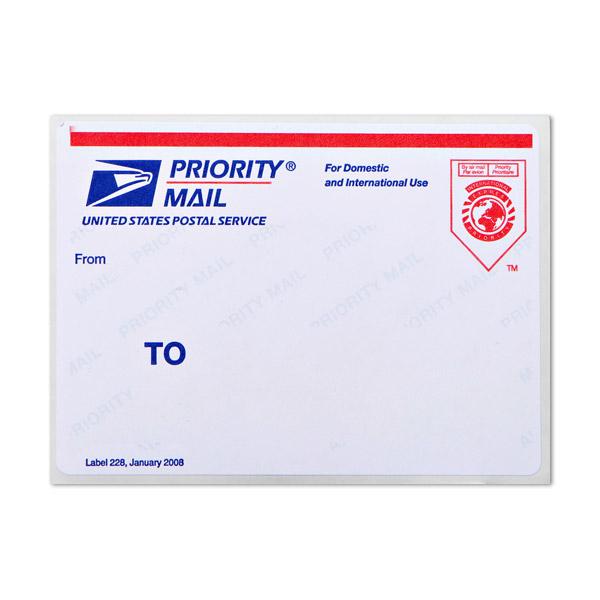 Return NameReturn AddressReturn City, State, Zipnameaddresscity, state zip